桂林医学院附属医院乐群校区综合楼6楼多功能厅使用流程预约审核：使用科室负责人网上OA预约  →  工会审核同意 → 到工会领取多功能厅的钥匙。音响室：如需要使用LED屏幕或灯光音响等设备，请自行联系后勤部（刘彬），（因设备贵重，请操作慎重，如有损坏，照价赔偿）。使用原则：活动开始前确保多功能厅的前后大门同时打开（保留安全通道通畅） → 使用完毕，请做好会场的保洁工作、所有物品归位（如：桌椅归位，关闭门窗、灯光、空调、电源，后门，确保没有安全问题后锁好门窗。结束：使用次日，发会场规整后图片给工会工作人员审核（企业微信工会王虹力老师），再将钥匙归还工会。整洁会场图片：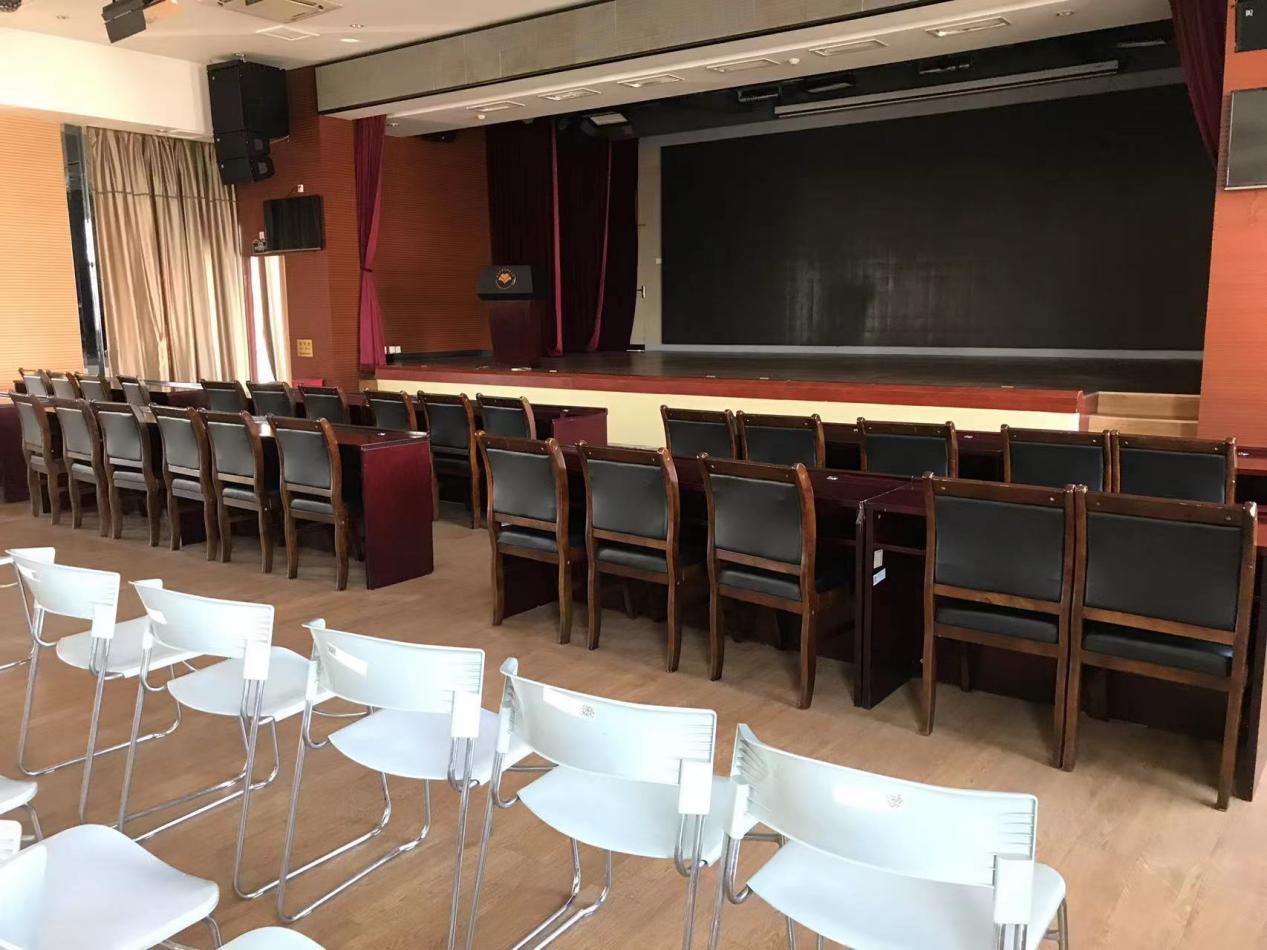 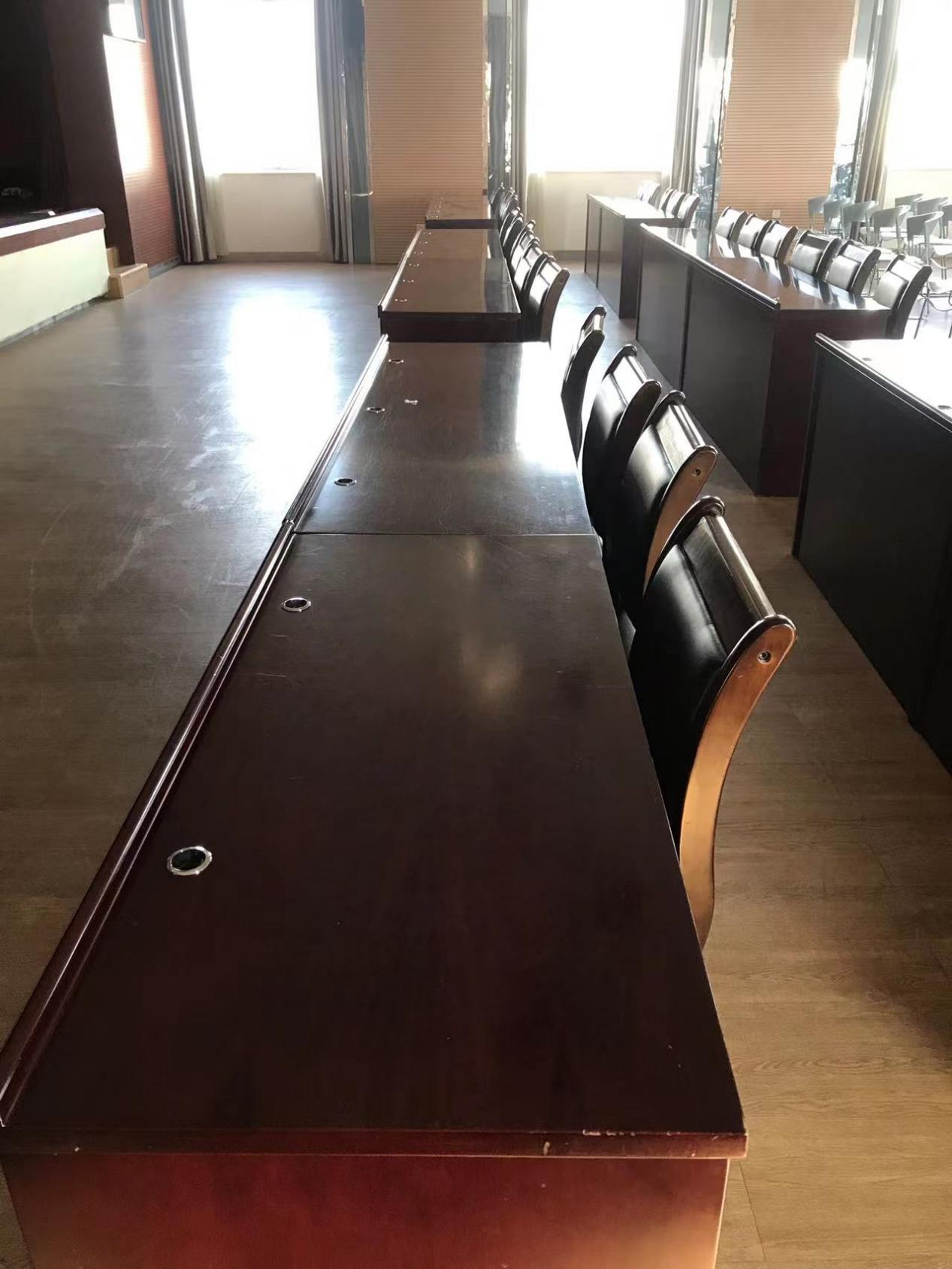 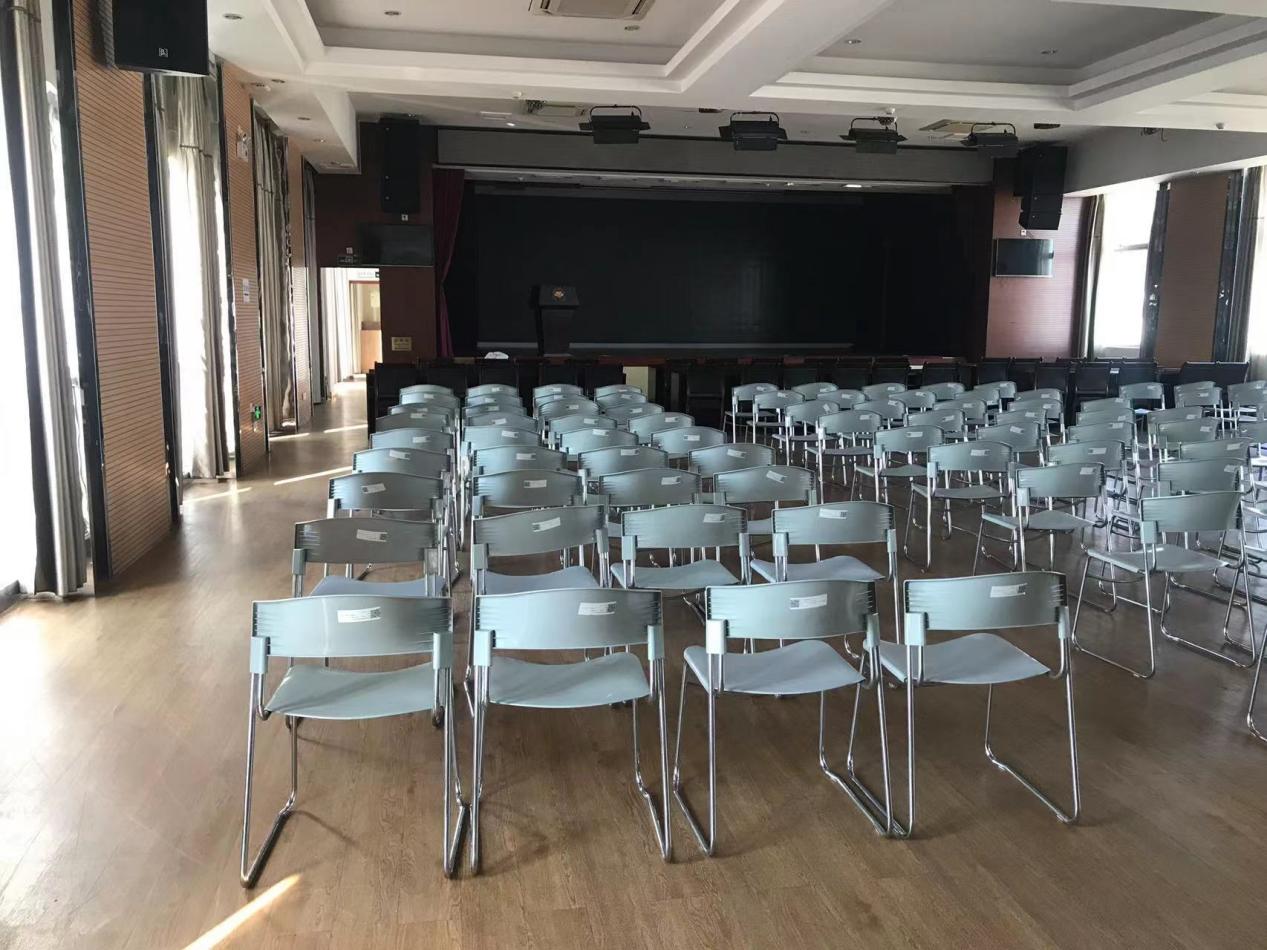 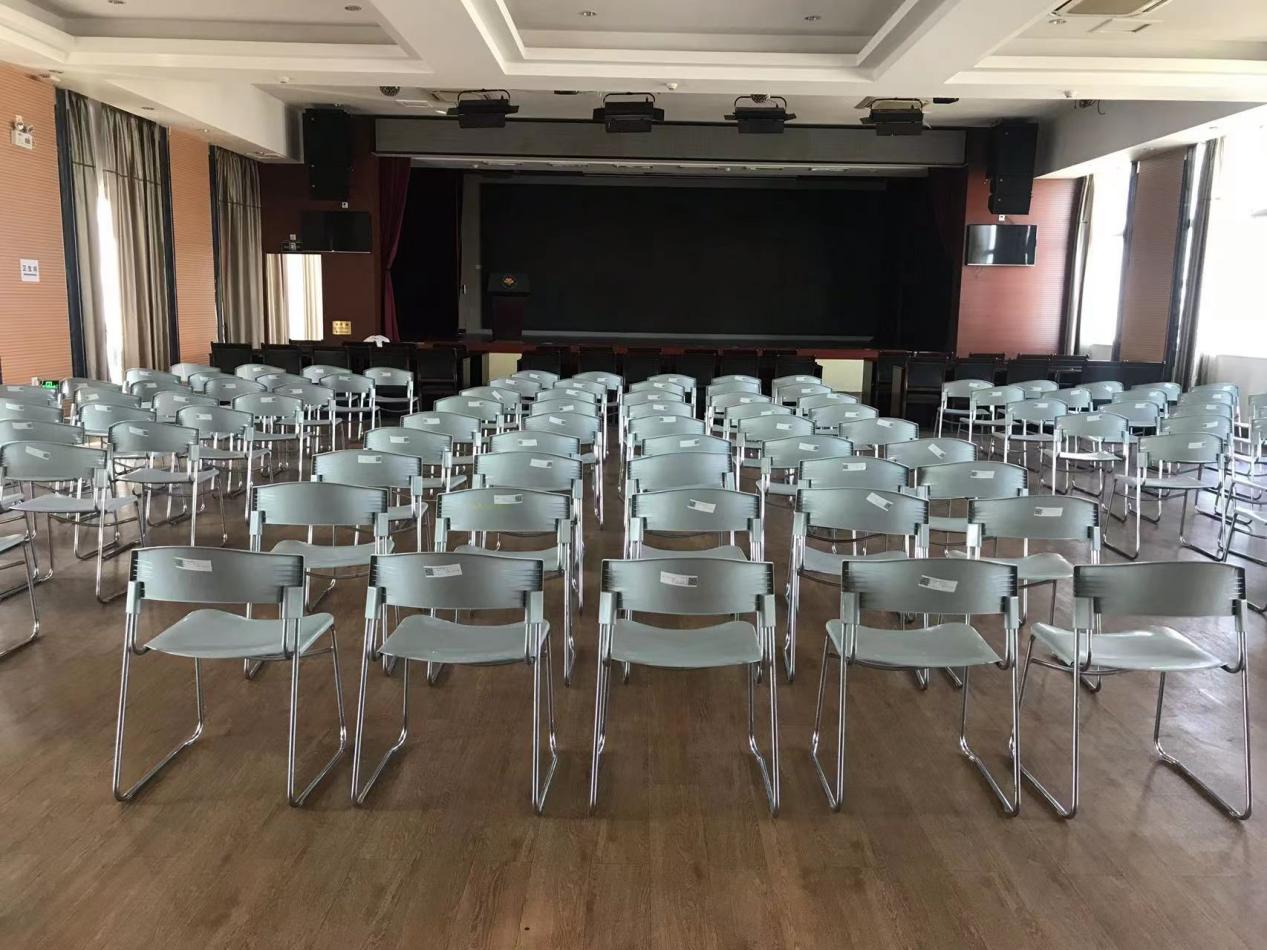 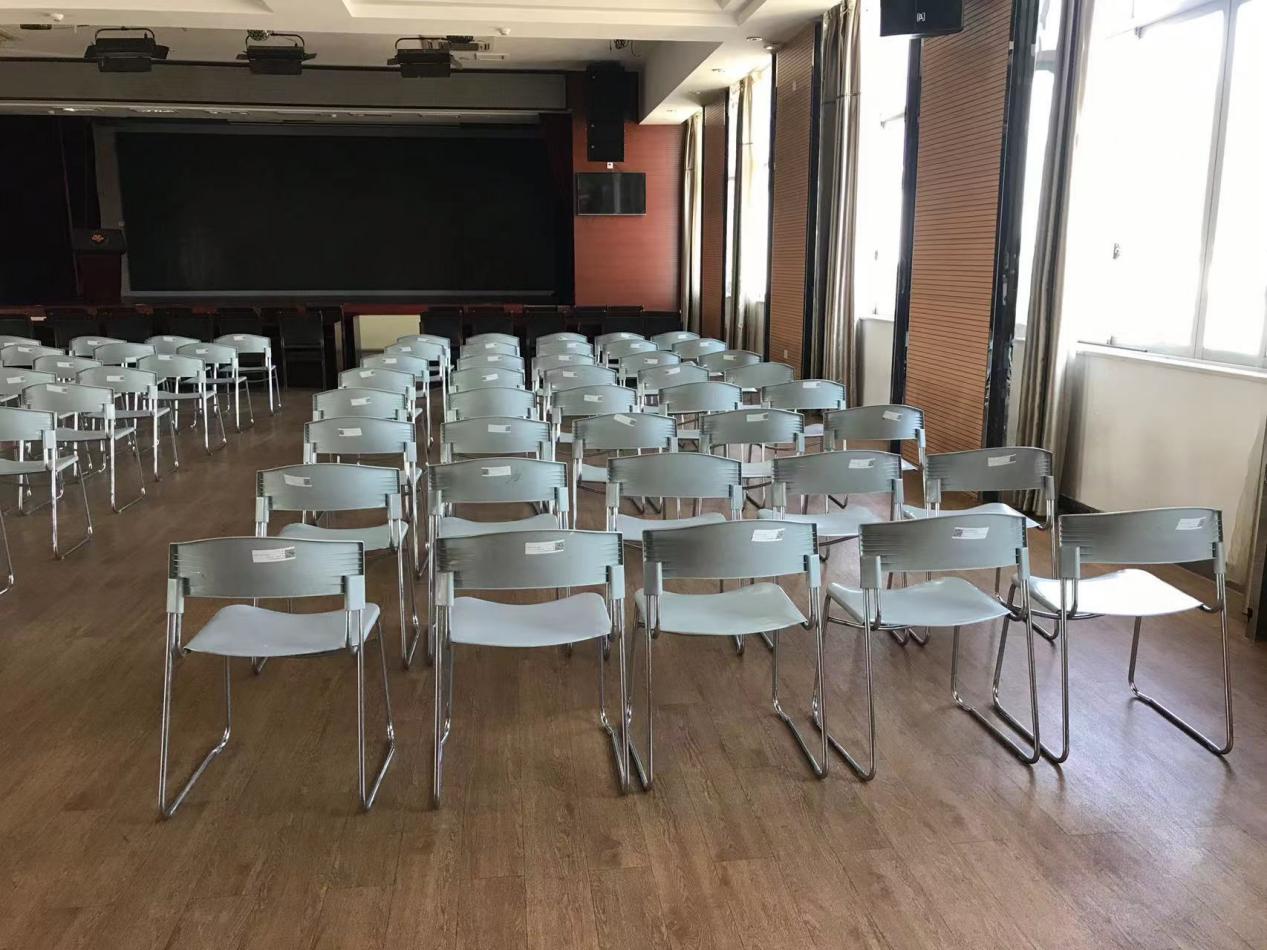 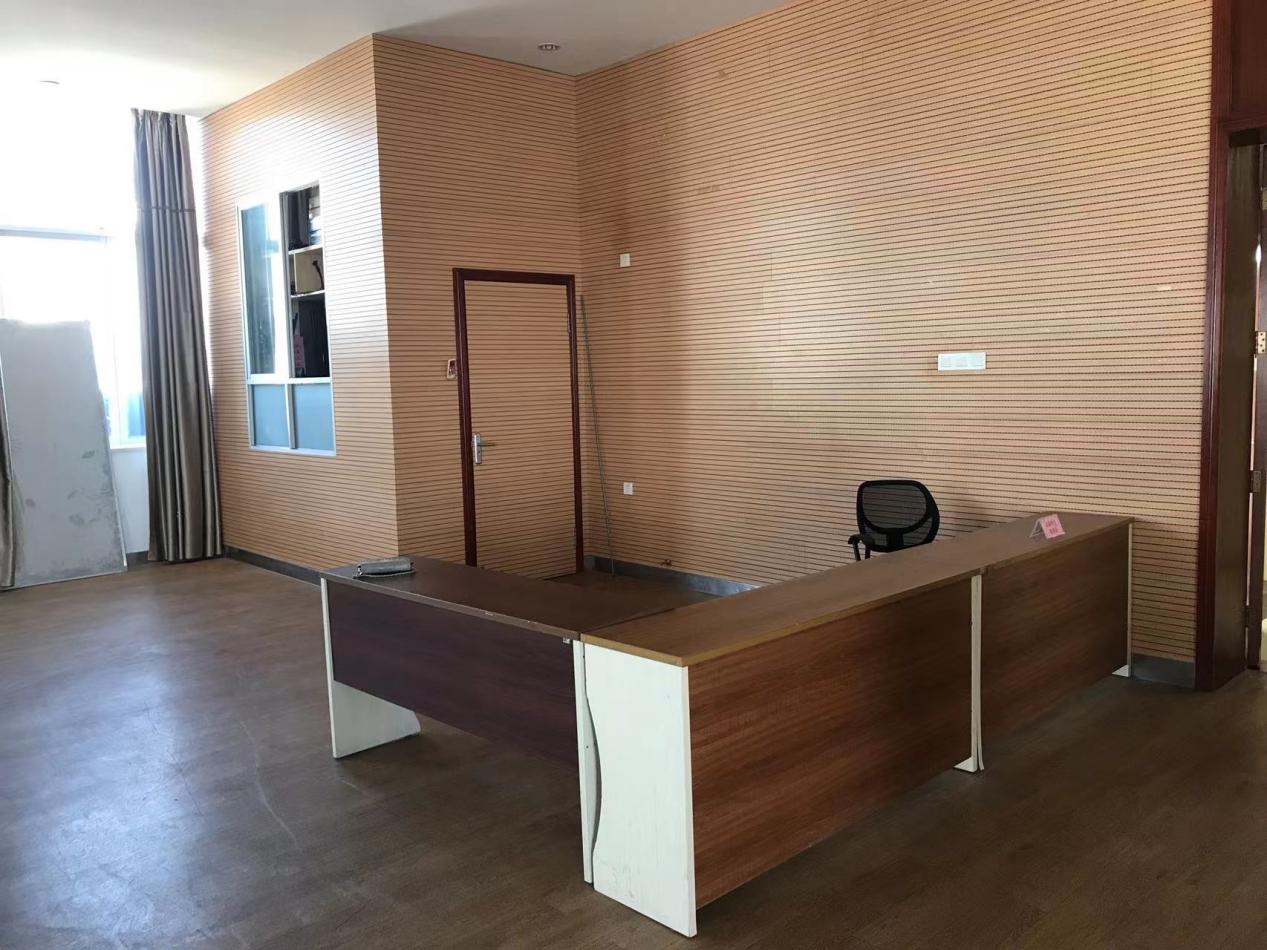 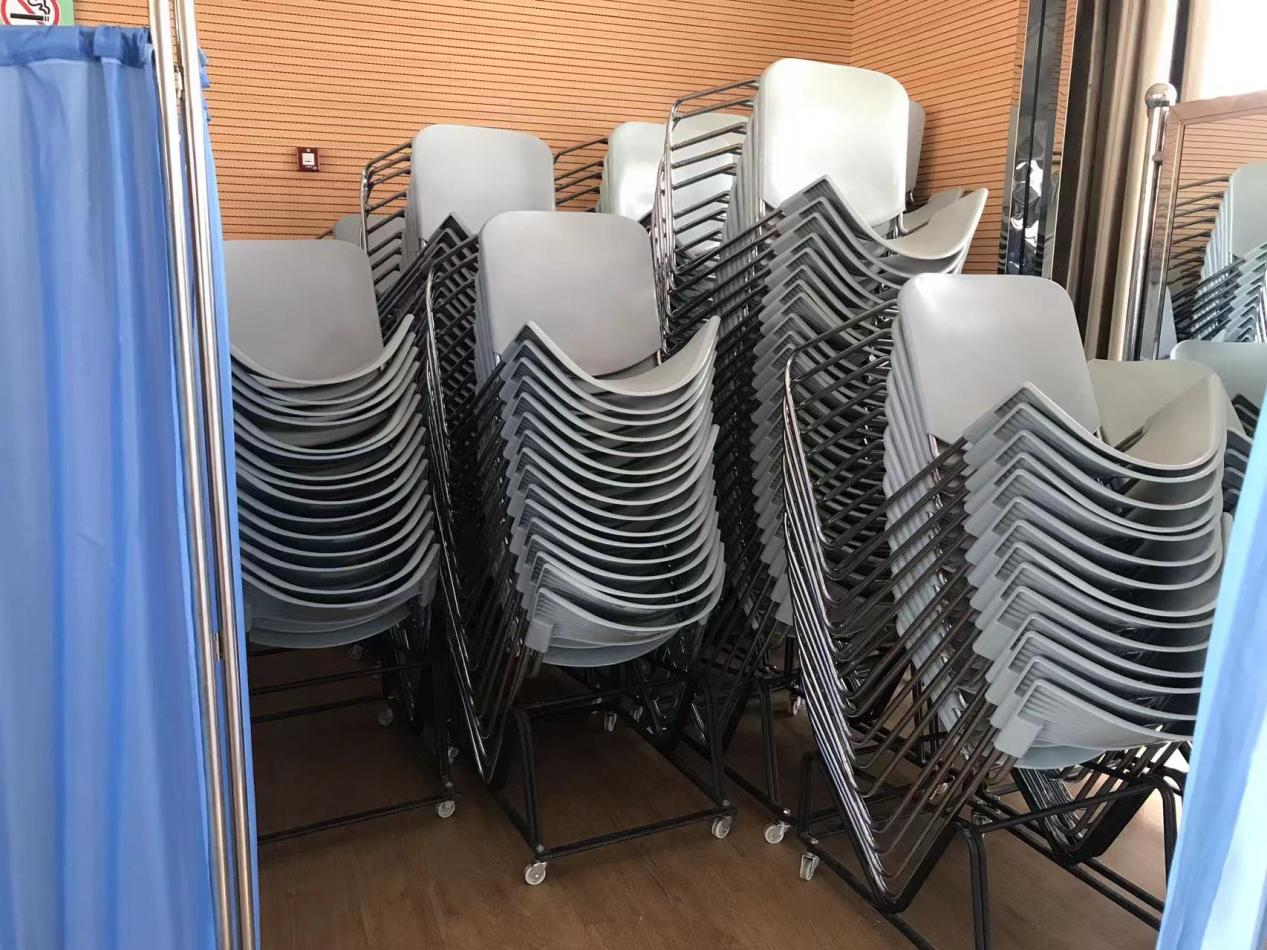 